　明けましておめでとうございます。令和５年を迎えて、はや１か月が過ぎようとしていますが、皆さんは今年一年の目標を立てたでしょうか。目標をたてずただ学校生活を送っているだけでは、進学・就職試験の時に自己ＰＲなどで答えられなくなってしまいます。２年生はあと半年後には進路希望先を決定します。１年生も、２年生になると就業体験など大きな行事があります。あのとき「○○しておけば良かった」とならないように、今から準備できることをしていきましょう！！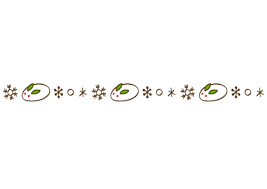 今後の進路行事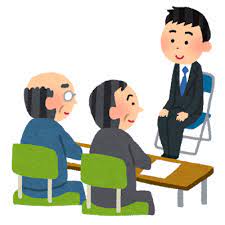 　２月１日　地元企業説明会（２学年）　　　８日　進路体験発表会　　１６日　公務員模試　どの行事も、皆さんにとってプラスになるものばかりです。それを活かすも活かさないも皆さん自身です。説明会や発表会では、自分が大事だなと思うことはメモをとり、積極的に質問したりして企業研究・就職活動に活かしましょう。模試は、ただ受験するのではなく、事前に出題傾向を調べるなどの対策をとって実際の試験を想定して受けてみましょう。作文や学科試験について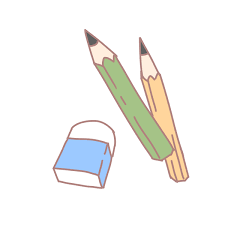 前回のかわら版では面接での質問事項を載せましたので、今回は、実際に出題された作文や学科試験を紹介します。作文も学科も、すぐに出来るようになるものではなく、コツコツ何度も繰り返し練習することが大事です。ここに載せたのは一例です。他にも、進路指導室には先輩方が書いた「受験報告書」がありますので、ぜひ見に来て参考にしてみてください。【作文・小論文課題】（字数や制限時間など、企業や学校によって様々です。）・SDGsについて知っていること、自分がやっている取り組み・警察官をしていく上で、大切にしたいこと　・チームプレイの大切さについて・集団行動について、自分自身が考えること・１年後、３年後、１０年後の自分について・高校生活で頑張ったこと　・看護職を選択する覚悟と理由・新型コロナウイルスでマスクをしている子どもたちの負を保育者　はどのようにしたら減らせるか。・小・中学生はスポーツの勝ち負けにこだわるべきではない、賛成か反対か。【学科試験】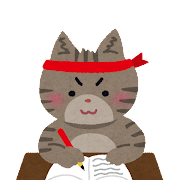 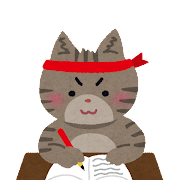 　・数学Ⅰ・生物基礎　・漢字（漢検３級程度）　・社会（三権分立・歴史・地理）　・英語（アクセント・発音・長文）　～やってみよう～　　・（かんしん）する。　（かんしん）がある。　　・（しんちょう）に行動する。　　（しんちょう）を図る。　　・食塩２０ｇの食塩水２００ｇの濃度は何パーセントか。　　・－４＋１０÷(－2)を計算せよ。県石進路情報紙                            発行:令和５年１月３１日（火）進路かわら版　～信義に篤き友集う～ 　第５号　福島県立石川高校進路指導部　TEL.0247-26-1656 FAX.0247-26-5918